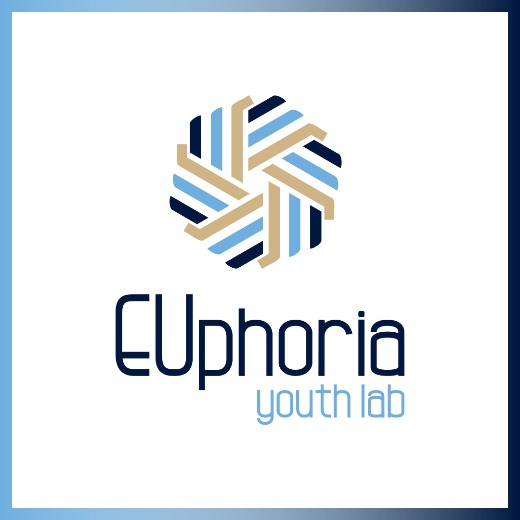 Ο οργανισμός Νεολαίας Euphoria  προκηρύσσει  2 θέσεις για πρακτική άσκηση σπουδαστών ΙΕΚ για τις ακόλουθες ειδικότητες:1. Γραμματέας Ανωτέρων και Ανωτάτων Στελεχών2. Στέλεχος Διοίκησης και Οικονομίας3. Δημοσιογραφίας4. Μετάφραση και επιμέλεια κειμένων.Απαραίτητη προϋπόθεση η καλή γνώση αγγλικής γλώσσας και  καλή γνώση χρήσης ηλεκτρονικών υπολογιστών (Internet, Outlook, Word, Excel και PowerPoint) και social media. Επιθυμητή η εμπειρία από συμμετοχή σε προγράμματα Erasmus+ (ανταλλαγές νέων, προγράμματα κατάρτισης) και προγράμματα εθελοντικής εργασίας.Λίγα λόγια για τον φορέα:Η Euphoria είναι μια οργάνωση νεολαίας που απευθύνεται σε νέους από αγροτικές περιοχές της Ελλάδας, ντόπιους και μετανάστες. Αποτελείται από νέους που εργάζονται με νέους (youthworkers)  χρησιμοποιώντας μεθόδους μη-τυπικής μάθησης. Ο κύριος στόχος της οργάνωσης είναι να βοηθήσει τους νέους να αναπτυχθούν μέσα από μη τυπική εκπαίδευση και εναλλακτικές μεθόδους προσωπικής και επαγγελματικής ενδυνάμωσης. Η οργάνωση προσφέρει ευκαιρίες στους νέους μέσω ευρωπαϊκών και διεθνών σχεδίων  να αλληλοεπιδράσουν με νέους από άλλες χώρες, να ευαισθητοποιηθούν πάνω στα κοινωνικά θέματα όπως η ισότητα των φύλων, η προστασία του περιβάλλοντος, οι παραβιάσεις των ανθρωπίνων δικαιωμάτων, η κοινωνική ένταξη και ενσωμάτωση. Στοχεύει στην κινητοποίηση των νέων και στην διαμόρφωσή τους σε ενεργούς πολίτες ώστε να είναι σε θέση να αναλάβουν πρωτοβουλίες για τη βελτίωση της ζωής τους.Τα άτομα της πρακτικής άσκησης θα απασχοληθούν στους ακόλουθους τομείς  αναλόγως την κατάρτιση τους:Διαχείριση  site και λογαριασμών social mediaΓραμματειακή υποστήριξηΟικονομικές αναφορέςΜεταφράσεις και επιμέλεια κειμένωνΔιαχείριση ευρωπαϊκών προγραμμάτωνΟργάνωση εκδηλώσεωνΟι ενδιαφερόμενοι-ες καλούνται να στείλουν ένα βιογραφικό σημείωμα στο παρακάτω email και στην συνέχεια θα επικοινωνήσουμε μαζί σας για προσωπική συνέντευξη.EUphoria Youth LabΒελεστίνου 16, 11523 Αθήναe-mail: euphoria.opportunity@gmail.comwww.euphoriayouthlab.euτηλ. 21 2106 8629Find us on Facebook, Instagram, Twitter